Course: PreAlgebraTopic: Semester A Exam Review: Part 3Subtopic: Interconverting decimals, fractions, and percentages.Document: 		LIVE Stream 1Reference Number:	1849-12https://youtube.com/c/MrMattTheTutor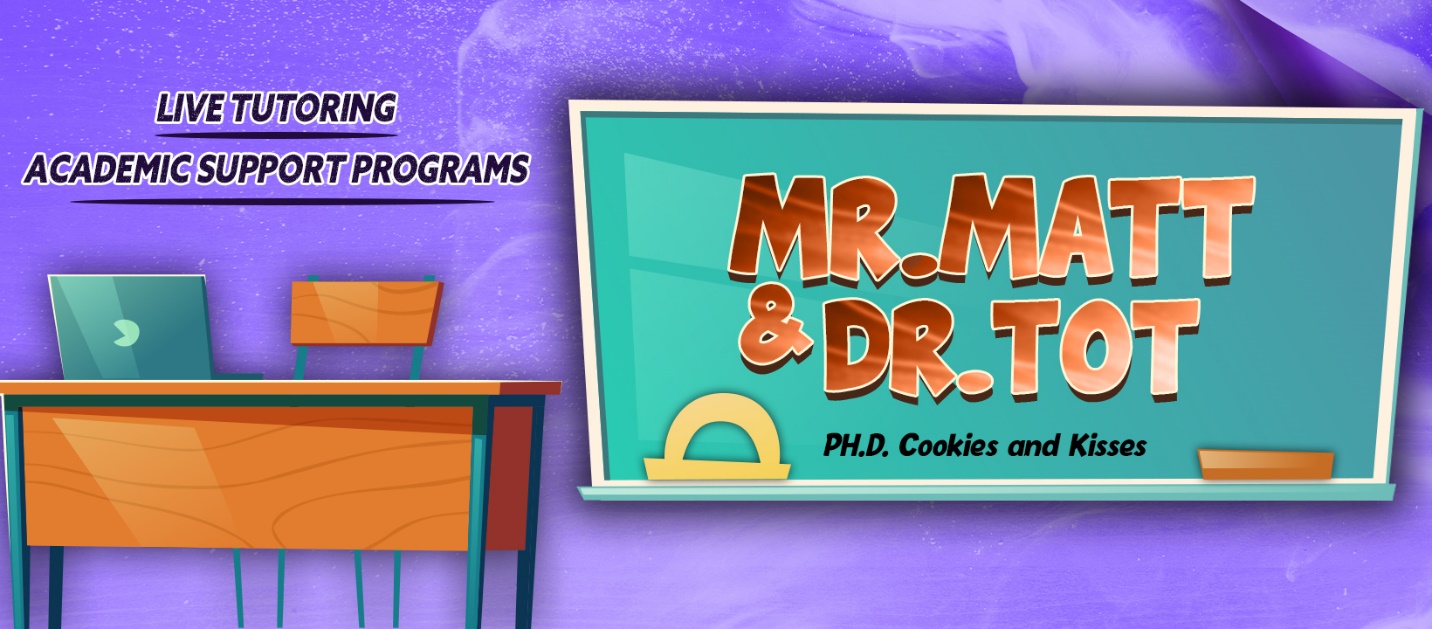 Convert the following decimals into fractions:0.750.2Convert the following fractions into decimals:Convert the following decimals into percentages:0.120.6Convert the following percentages into decimals:70%32%Convert the following fractions into percentages:Convert the following percentages into fractions:25%80%Convert the following decimals into fractions:0.350.85Convert the following fractions into decimals:Convert the following decimals into percentages:0.2350.152Convert the following percentages into decimals:10.5%54.6%Convert the following fractions into percentages:Convert the following percentages into fractions:45%65%